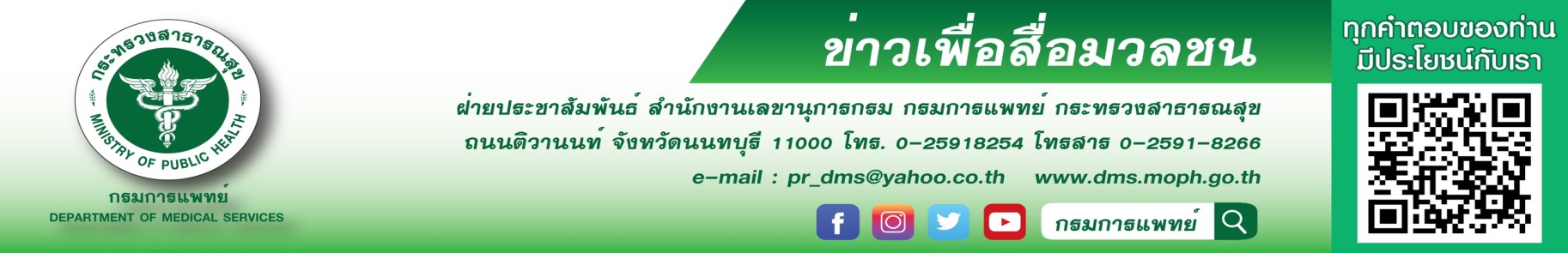 กรมการแพทย์เตือน ภาวะกล้ามเนื้อกระตุกสัญญาณเตือน “โรคติกส์” ควรรีบพบแพทย์กรมการแพทย์ โดยสถาบันประสาทวิทยา เตือนการเคลื่อนไหวของกล้ามเนื้อที่เกิดขึ้นเอง หรืออาการกล้ามเนื้อกระตุกเกิดขึ้นทันทีทันใด สามารถเกิดขึ้นซ้ำได้ และอาจทำให้เกิดความผิดปกติอื่นตามมาได้ แนะควรได้รับการตรวจเพื่อรับการรักษาที่ถูกต้องต่อไปนายแพทย์ธงชัย กีรติหัตถยากร รองปลัดกระทรวงสาธารณสุข รักษาราชการแทนอธิบดีกรมการแพทย์     เปิดเผยว่า โรคติกส์ เป็นโรคในกลุ่ม   การเคลื่อนไหวผิดปกติ(movement disorders) มักพบในเด็กวัยเรียน (5-7ปี)  โดยมาในรูปแบบของการเคลื่อนไหวซ้ำรูปแบบเดิมที่ไม่มีจุดประสงค์ เช่น กระพริบตา ยักคิ้ว แสยะยิ้ม พยักหน้า ยักไหล่ กระโดดหรือมีอาการกระตุกตามส่วนต่าง ๆ ของร่างกาย   ที่ควบคุมไม่ได้ โดยส่วนมากผู้ป่วยมักมีความรู้สึกภายในบางอย่างนำมาก่อนที่จะเกิดอาการเคลื่อนไหว และเมื่อเคลื่อนไหวแล้วจะทำให้ความรู้สึกนั้นหายไปเหมือนได้รับการปลดปล่อย หากผู้ป่วยพยายามบังคับไม่เคลื่อนไหวจะทำให้รู้สึกอัดอั้นไม่สบายใจ อย่างไรก็ตามผู้ป่วยสามารถที่จะอดกลั้นต่อความต้องการที่จะเคลื่อนไหวผิดปกติได้ในระยะเวลาสั้นๆ (temporary suppression) ซึ่งเป็นลักษณะเฉพาะของโรคติกส์ โรคนี้อาจทำให้ผู้ป่วยเสียบุคลิก ขาดความมั่นใจส่งผลต่อการใช้ชีวิตประจำวัน และอาจเกิดความผิดปกติอื่นตามมา ดังนั้น ควรปรึกษาแพทย์เพื่อรับการรักษาที่ถูกต้อง นายแพทย์ธนินทร์  เวชชาภินันท์  ผู้อำนวยการสถาบันประสาทวิทยา กล่าวเพิ่มเติมว่า ในผู้ป่วยบางรายอาจมา           ในรูปแบบการส่งเสียงที่ผิดปกติ เช่น กระแอม เสียงกลืนน้ำลาย หรือกรณีที่มีอาการมากอาจเป็นลักษณะการพูดซ้ำ                  พูดเลียนแบบ หรือพูดคำหยาบคาย เป็นต้น แต่ถ้าหากผู้ป่วยมีอาการแสดงทั้งการเคลื่อนไหว และการส่งสียงผิดปกติ        จะเรียกว่าโรคทูเร็ตต์  ในโรคกลุ่มนี้อาจมีอาการของกลุ่มโรคจิตเวชนำมาก่อน เช่น โรคย้ำคิดย้ำทำ โรคสมาธิสั้น เป็นต้น ส่วนสาเหตุของการเกิดโรคติกส์ อาจเกิดจากการถ่ายทอดทางพันธุกรรม หรือเกิดจากโรคเฉพาะตัวบุคคลที่เกิดภายหลัง เช่น เกิดจากการติดเชื้อในสมองตอนเด็กหรือเป็นโรคออทิสติก เป็นต้น โรคติกส์ที่เกิดในผู้ใหญ่ มักมีสาเหตุมาจากการ  เป็นโรคติกส์ตอนเด็ก หรือผู้ป่วยบางคนมีรายงานว่าเกิดจากรอยโรค หรือเนื้องอกบางตำแหน่งในสมองได้ ควรรีบไปพบแพทย์เพื่อรับการตรวจและรักษาอย่างถูกต้อง เพื่อลดปัญหาหรือความเสี่ยงต่อการเกิดโรคต่าง ๆ ที่อาจตามมาในภายหลังได้ การรักษาที่ดีที่สุดคือการปรับพฤติกรรม เพื่อลดอาการที่นำมาก่อนการเคลื่อนไหว และเพิ่มระยะเวลาที่สามารถยับยั้ง     การเคลื่อนไหวหากยังไม่สามารถควบคุมอาการได้ การใช้ยากลุ่มจิตเวช (anti-psychotics) เพื่อช่วยระงับการเคลื่อนไหวผิดปกติ เป็นทางเลือกที่มีประโยชน์ แต่ต้องติดตามผลข้างเคียงที่เกิดจากการใช้ยากลุ่มนี้ด้วย เช่น กลุ่มอาการพาร์กินสันเทียม กลุ่มอาการบิดเกร็ง เป็นต้น และควรรักษากลุ่มโรคจิตเวช (OCD,ADHA) ที่มาพร้อมโรคติกส์ด้วย เพื่อคุณภาพชีวิต  ที่ดีของผู้ป่วย*************************************** #กรมการแพทย์ #สถาบันประสาทวิทยา #โรคติกส์     		  -ขอขอบคุณ-                 		25 ตุลาคม 2565